Nyhedsbrev Dameklubben Kokkedal Golfklub		              februar 2022Kontingentet på 350 kr., vil for dem som i 2021 har tilmeldt sig Betalingservice blive opkrævet den 1. marts 2022.Dem der ikke fik tilmeldt sig Betalingsservice i 2021, skal inden den 21. februar i år tilmelde sig i Betalingsservice, og vil så også automatisk blive trukket kontingentet på kr. 350,00 den 1. marts 2022.Det er meget nemt og sker på en af flg. måder:Enten på linket til betalingsservice der står i mailen. (det er det nemmeste): Link her:https://www.betalingsservice.dk/BS/?id=3&pbs=30015584&pbscheck=Axv6SrQujmuiIqEtRtWbtg%3D%3D&dbnr=&dbgr=00001&kundenrLabel=Kundenr.&version=2Så kommer dette frem:Her skriver du dit medlemsnummer., kun de 4 sidste cifre Dvs. hvis du har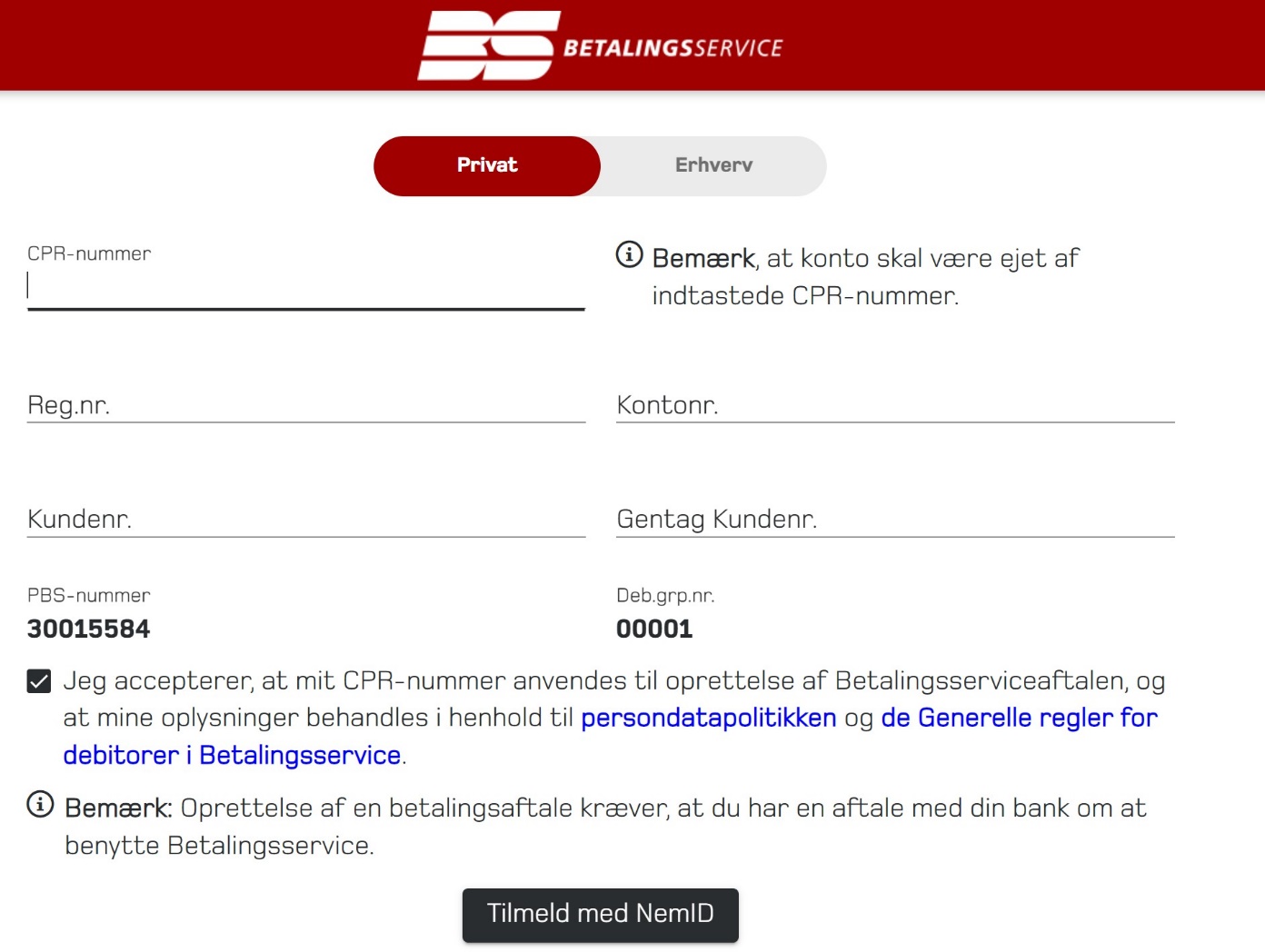 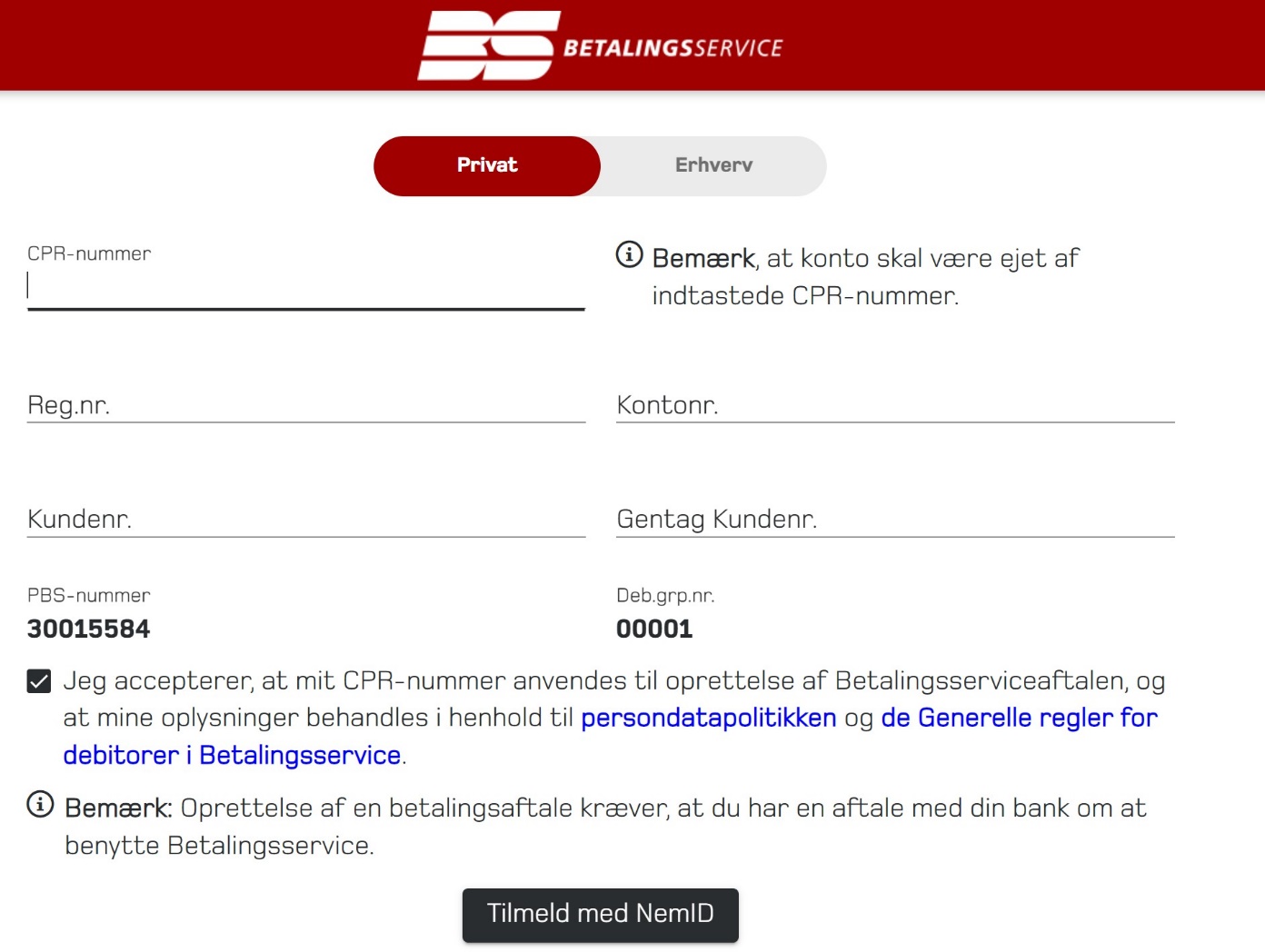 33-1234,så skriver du 1234.Eller du kan tilmelde dig i banken: For eksempel Danske bank: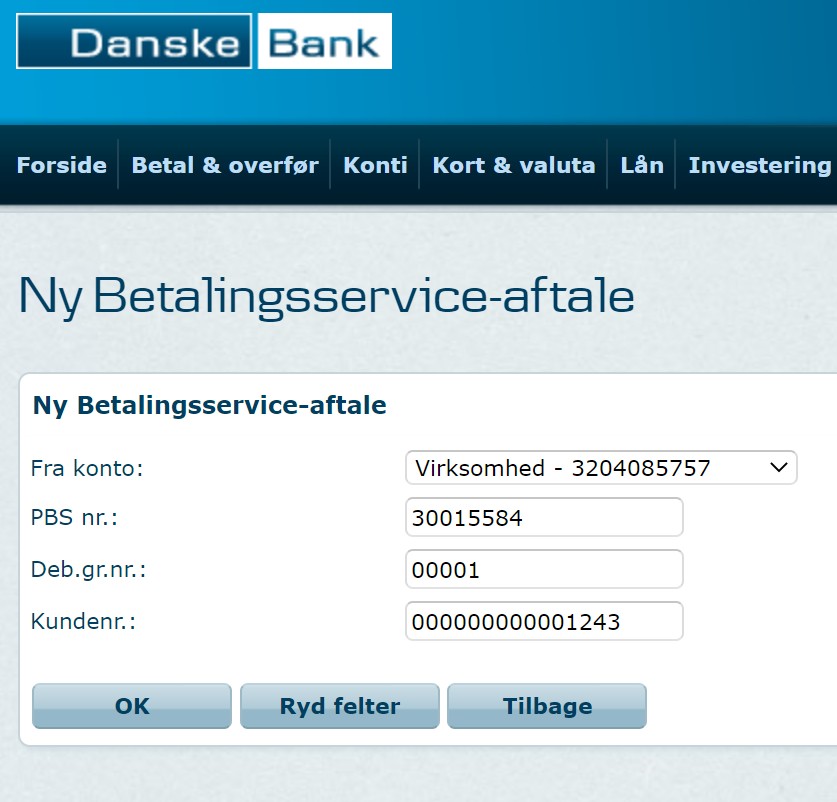 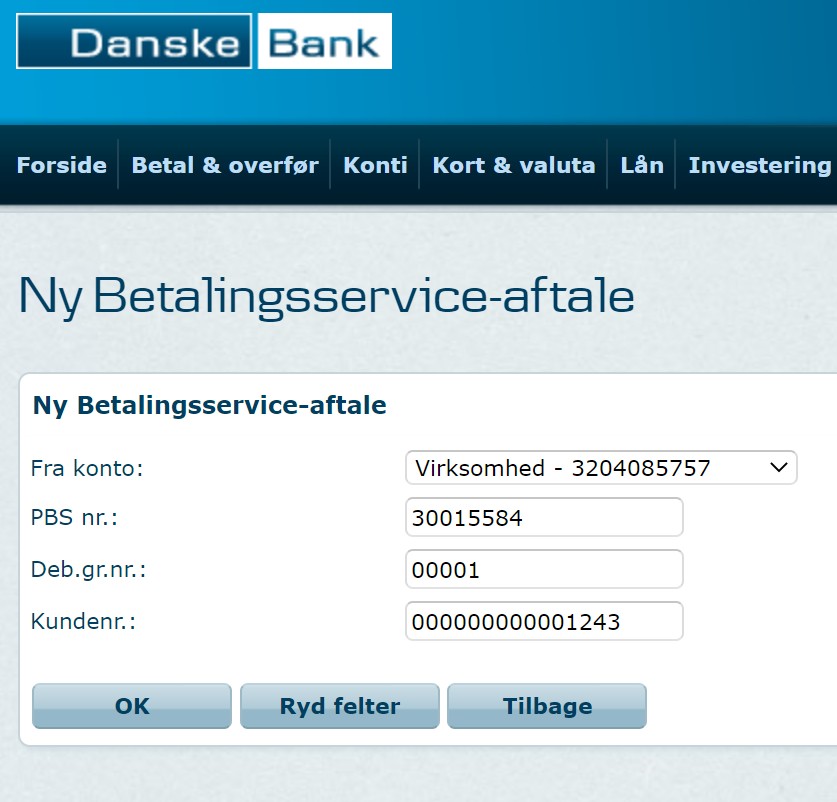 Eller for eksempel Nordea bank: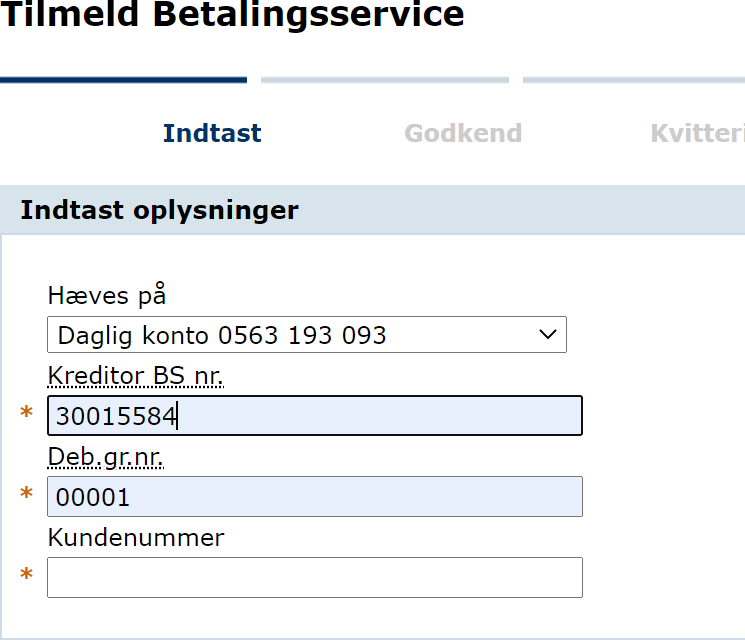 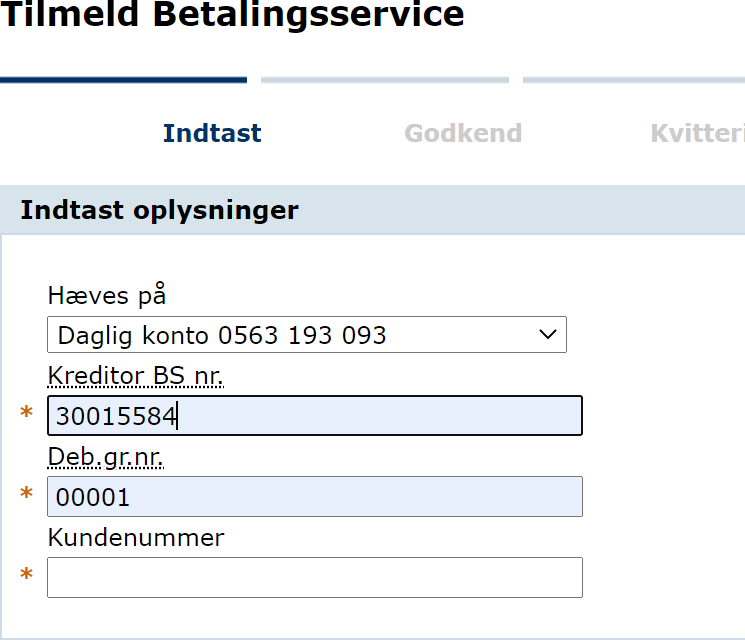 Har I ikke tilmeldt jer inden den 21. februar vil I få et girokort tilsendt. Udsendelse af girokort er dyrt og besværligt for Dameklubben så vi håber meget I får tilmeldt jer Betalingsservice inden 21. februar.Vi glæder til vi snart skal i gang med sæsonen 2022. Der kommer snart mere information omkring opstart og informationsmøde.  På bestyrelsens vegneBettina Søltoft FriisKokdamer2970@gmail.com